ФЕДЕРАЛЬНОЕ АГЕНТСТВО ЖЕЛЕЗНОДОРОЖНОГО ТРАНСПОРТА Федеральное государственное бюджетное образовательное учреждение высшего профессионального образования«Петербургский государственный университет путей сообщения Императора Александра I»(ФГБОУ ВПО ПГУПС)Кафедра «Водоснабжение, водоотведение и гидравлика»РАБОЧАЯ ПРОГРАММАдисциплины«КОМПЛЕКСНОЕ ИСПОЛЬЗОВАНИЕ ВОДНЫХ РЕСУРСОВ» (Б1.В.ОД.11)для направления08.03.01 «Строительство» по профилю «Водоснабжение и водоотведение» Форма обучения – очная, заочнаяСанкт-Петербург2015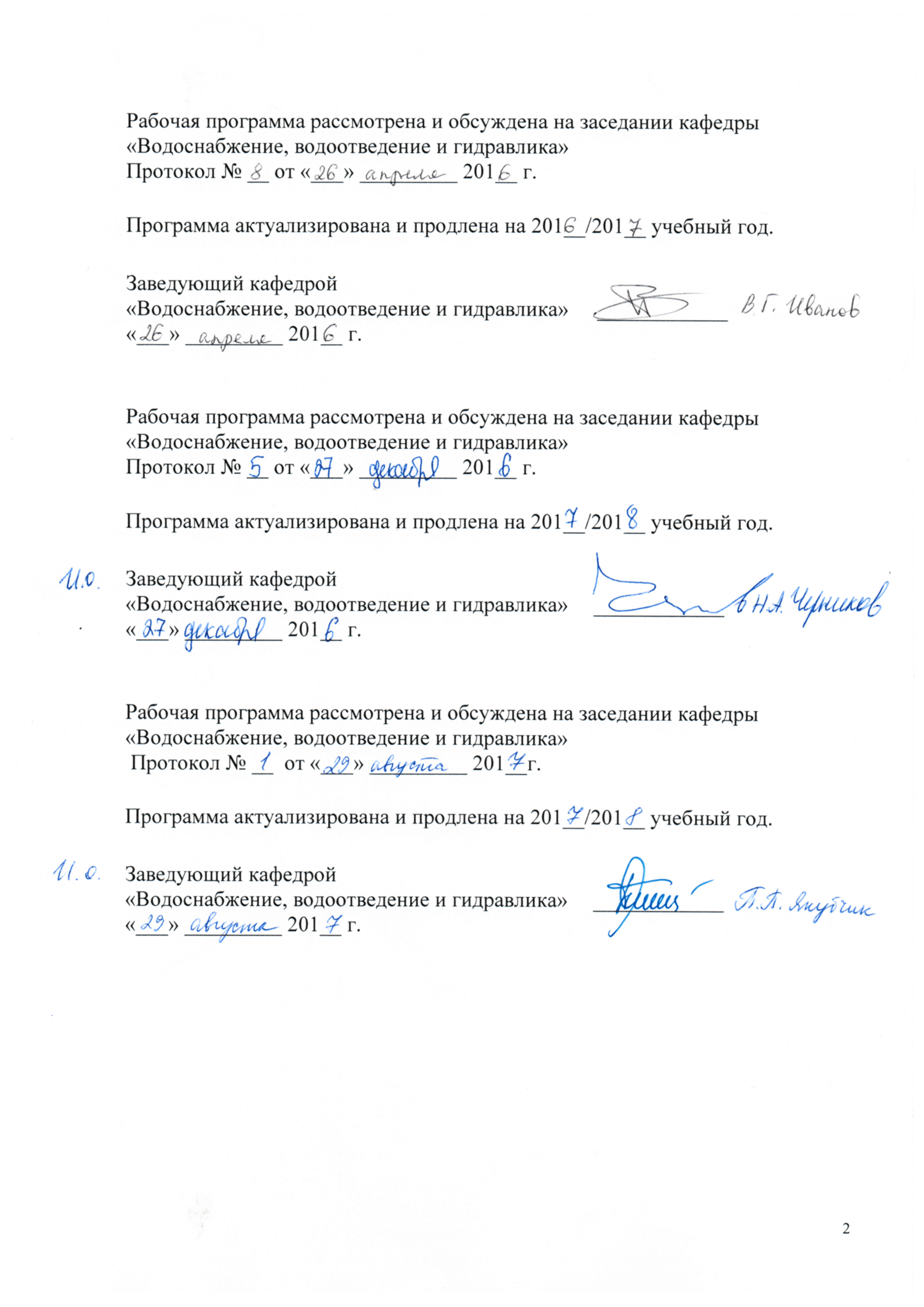 Рабочая программа рассмотрена и обсуждена на заседании кафедры«Водоснабжение, водоотведение и гидравлика»Протокол № __ от «___» _________ 201__ г.Программа актуализирована и продлена на 201__/201__ учебный год.Рабочая программа рассмотрена и обсуждена на заседании кафедры«Водоснабжение, водоотведение и гидравлика»Протокол № __ от «___» _________ 201__ г.Программа актуализирована и продлена на 201__/201__ учебный год.Рабочая программа рассмотрена и обсуждена на заседании кафедры«Водоснабжение, водоотведение и гидравлика»Протокол № __  от «___» _________ 201__г.Программа актуализирована и продлена на 201__/201__ учебный год.ЛИСТ СОГЛАСОВАНИЙ 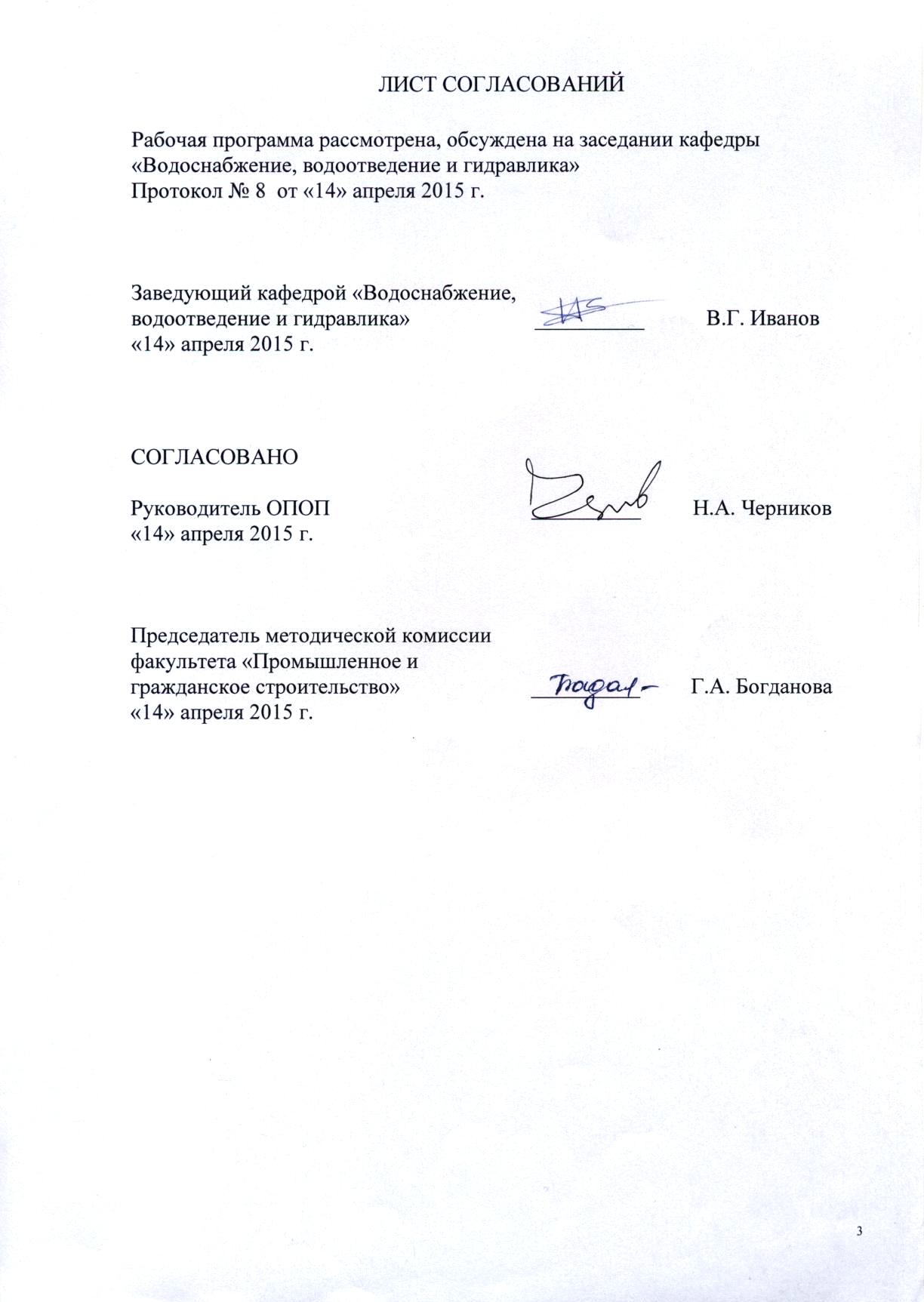 Рабочая программа рассмотрена, обсуждена на заседании кафедры«Водоснабжение, водоотведение и гидравлика»Протокол № 8  от «14» апреля 2015 г. 1. Цели и задачи дисциплиныРабочая программа составлена в соответствии с ФГОС ВО, утвержденным «12» марта 2015 г., приказ № 201 по направлению 08.03.01 «Строительство», по дисциплине «Комплексное использование водных ресурсов».Целью изучения дисциплины является формирование у студентов профессиональных знаний и навыков для решения практических задач комплексной оценки запасов природных вод и прогнозирования их состояния, разработки мер по сокращению непроизводительных потерь воды и подбора сооружений для защиты водных ресурсов от истощения, загрязнения и засорения.Для достижения поставленной цели решаются следующие задачи:- обучение методам расчета водохозяйственных комплексов,  рационально использующих водные ресурсы;            - умение разрабатывать мероприятия, направленные на сокращение  расходов воды в различных отраслях с использованием современных методов производства и новейшего технологического оборудования; - использование полученных знаний для  эффективного их применения при разработке водоохранных мероприятий в целях  рационального использования водных ресурсов.2. Перечень планируемых результатов обучения по дисциплине, соотнесенных с планируемыми результатами освоения основной профессиональной образовательной программыПланируемыми результатами обучения по дисциплине являются: приобретение знаний, умений, навыков.В результате освоения дисциплины обучающийся должен:ЗНАТЬзаконы     об     охране     окружающей     природной     среды;          нормативно-технические   документы,  которые регламентируют условия использования водных ресурсов; параметры, характеризующие состав и свойства природных вод.УМЕТЬрешать задачи, связанные с построением рациональной структуры водохозяйственного комплекса (ВХК);  -   проводить оценку экономического, экологического и социального эффекта водохозяйственного комплекса (ВХК);-   составлять водохозяйственный баланс ВХК в целях рационального использования водных ресурсов.ВЛАДЕТЬметодами расчета и проектирования водохозяйственных комплексов,  направленных   на   охрану    водных   ресурсов   от загрязнения.Приобретенные знания, умения, навыки, характеризующие формирование компетенций, осваиваемые в данной дисциплине, позволяют решать профессиональные задачи, приведенные в соответствующем перечне по видам профессиональной деятельности в п. 2.4 общей характеристики основной профессиональной образовательной программы (ОПОП). Изучение дисциплины направлено на формирование следующих общекультурных компетенций (ОК):способностью использовать основы правовых знаний в различных сферах жизнедеятельности (ОК-4).Изучение дисциплины направлено на формирование следующих общепрофессиональных компетенций (ОПК):способностью использовать основные законы естественнонаучных дисциплин в профессиональной деятельности, применять методы математического анализа и математического (компьютерного) моделирования, теоретического и экспериментального исследования (ОПК-1);умением использовать нормативные правовые документы в профессиональной деятельности (ОПК-8).Изучение дисциплины направлено на формирование следующих профессиональных компетенций (ПК), соответствующих виду профессиональной деятельности, на который ориентирована программа бакалавриата:экспериментально-исследовательская деятельность:знанием научно-технической информации, отечественного и зарубежного опыта по профилю деятельности (ПК-13).Область профессиональной деятельности обучающихся, освоивших данную дисциплину, приведена в п. 2.1 общей характеристики ОПОП.Объекты профессиональной деятельности обучающихся, освоивших данную дисциплину, приведены в п. 2.2 общей характеристики ОПОП.3. Место дисциплины в структуре основной профессиональной образовательной программыДисциплина «Комплексное использование водных ресурсов» (Б1.В.ОД.11) относится к вариативной части и является обязательной дисциплиной обучающегося.4. Объем дисциплины и виды учебной работыДля очной формы обучения: Для заочной формы обучения: 5. Содержание и структура дисциплины5.1 Содержание дисциплины5.2 Разделы дисциплины и виды занятийДля очной формы обучения: Для заочной формы обучения:6. Перечень учебно-методического обеспечения для самостоятельной работы обучающихся по дисциплине7. Фонд оценочных средств для проведения текущего контроля успеваемости и промежуточной аттестации обучающихся по дисциплинеФонд оценочных средств по дисциплине является неотъемлемой частью рабочей программы и представлен отдельным документом, рассмотренным на заседании кафедры и утвержденным заведующим кафедрой.8. Перечень основной и дополнительной учебной литературы, нормативно-правовой документации и других изданий, необходимых для освоения дисциплины8.1 Перечень основной учебной литературы, необходимой для освоения дисциплины1. Водоснабжение и водоотведение на железнодорожном транспорте: Учебник для ВУЗов ж.д. транспорта / Под ред. В.С. Дикаревского. – М.: ГОУ «Учебно-методический центр по образованию на транспорте», 2009. – 447. Режим доступа: https://e.lanbook.com/book/59003, свободный8.2 Перечень дополнительной учебной литературы, необходимой для освоения дисциплины1. Яковлев С.В., Губий И.Г., Павлинова И.И. Комплексное использование водных ресурсов: Учебник для вузов по специальности Водоснабжение и водоотведение. - М.: Высшая школа, 2005. - 384 с.8.3 Перечень нормативно-правовой документации, необходимой для освоения дисциплиныФедеральный закон «Об охране окружающей среды». – М.: Омега,    2006. – 64 с. Водный кодекс Российской Федерации от 14.10.2014  №  307-ФЗ.СанПиН 2.1.5.980-00. Гигиенические требования к охране поверхностных вод/Госкомсанэпиднадзор России. – М.,  2000. – 20 с.СанПиН 2.1.4.1074-01. Питьевая вода. Гигиенические требования к качеству воды централизованных систем питьевого водоснабжения. Контроль качества/ Госкомсанэпиднадзор России. – М.,  2001. – 30 с.СанПиН 4631-88.  Санитарные правила и нормы охраны прибрежных вод и морей от загрязнения в местах водопользования населения.  – М.,  1988. – 35 с. Международные стандарты ИСО 14000. – М.: ИПК Изд-во стандартов, 1997. -558 с.8.4 Другие издания, необходимые для освоения дисциплины1. 	Иванов В.Г., Постнова Е.В., Черников Н.А. Комплексное использование водных ресурсов.  Методические указания. СПб: ПГУПС, 2005. – 35 с. 2. Черников Н.А. Организация, управление и экономика природоохранной деятельности: Учебное пособие. Часть 1. - СПб.: ПГУПС, 2004. – 58 с.3. Григорьев Е.Г. Водные ресурсы России: Проблемы и методы государственного регулирования. – М.: Научный мир, 2007. – 240 с.       4. Водные ресурсы и качество вод: Состояние и проблемы управления. РАН Институт водных проблем. – М., 2010. – 415 с. 9. Перечень ресурсов информационно-телекоммуникационной сети «Интернет», необходимых для освоения дисциплиныЛичный кабинет обучающегося и электронная информационно-образовательная среда. [Электронный ресурс]. – Режим доступа: http://sdo.pgups.ru/  (для доступа к полнотекстовым документам требуется авторизация).Электронно-библиотечная система ЛАНЬ [Электронный ресурс]. Режим доступа:  https://e.lanbook.com/books — Загл. с экрана;Официальный сайт информационной сети ТЕХЭКСПЕРТ [Электронный ресурс] - Режим доступа: http://www.cntd.ru/, свободный— Загл. с экрана.10. Методические указания для обучающихся по освоению дисциплиныПорядок изучения дисциплины следующий:Освоение разделов дисциплины производится в порядке, приведенном в разделе 5 «Содержание и структура дисциплины». Обучающийся должен освоить все разделы дисциплины с помощью учебно-методического обеспечения, приведенного в разделах 6, 8 и 9 рабочей программы. Для формирования компетенций обучающийся должен представить выполненные типовые контрольные задания или иные материалы, необходимые для оценки знаний, умений, навыков, предусмотренные текущим контролем (см. фонд оценочных средств по дисциплине).По итогам текущего контроля по дисциплине, обучающийся должен пройти промежуточную аттестацию (см. фонд оценочных средств по дисциплине).11. Перечень информационных технологий, используемых при осуществлении образовательного процесса по дисциплине, включая перечень программного обеспечения и информационных справочных систем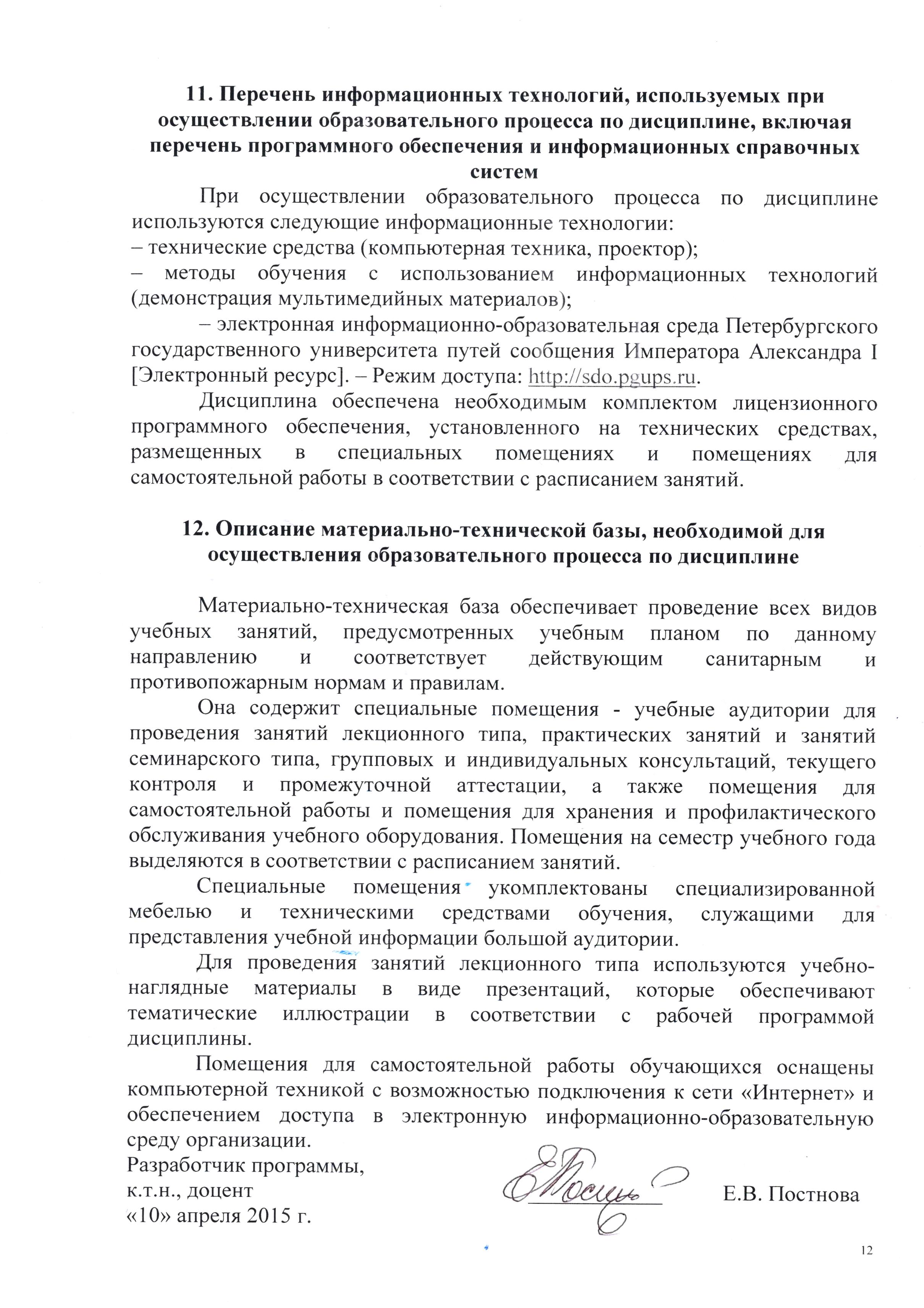 При осуществлении образовательного процесса по дисциплине используются следующие информационные технологии:– технические средства (компьютерная техника, проектор);– методы обучения с использованием информационных технологий (демонстрация мультимедийных материалов);– электронная информационно-образовательная среда Петербургского государственного университета путей сообщения Императора Александра I [Электронный ресурс]. – Режим доступа: http://sdo.pgups.ru.Дисциплина обеспечена необходимым комплектом лицензионного программного обеспечения, установленного на технических средствах, размещенных в специальных помещениях и помещениях для самостоятельной работы в соответствии с расписанием занятий.12. Описание материально-технической базы, необходимой для осуществления образовательного процесса по дисциплинеМатериально-техническая база обеспечивает проведение всех видов учебных занятий, предусмотренных учебным планом по данному  направлению и соответствует действующим санитарным и противопожарным нормам и правилам.Она содержит специальные помещения - учебные аудитории для проведения занятий лекционного типа, практических занятий и занятий  семинарского типа, групповых и индивидуальных консультаций, текущего контроля и промежуточной аттестации, а также помещения для самостоятельной работы и помещения для хранения и профилактического обслуживания учебного оборудования. Помещения на семестр учебного года выделяются в соответствии с расписанием занятий.Специальные помещения укомплектованы специализированной мебелью и техническими средствами обучения, служащими для представления учебной информации большой аудитории. Для проведения занятий лекционного типа используются учебно-наглядные материалы в виде презентаций, которые обеспечивают тематические иллюстрации в соответствии с рабочей программой дисциплины. Помещения для самостоятельной работы обучающихся оснащены компьютерной техникой с возможностью подключения к сети «Интернет» и обеспечением доступа в электронную информационно-образовательную среду организации.Заведующий кафедрой «Водоснабжение, водоотведение и гидравлика»____________«___» _________ 201__ г.Заведующий кафедрой «Водоснабжение, водоотведение и гидравлика»____________«___» _________ 201__ г.Заведующий кафедрой «Водоснабжение, водоотведение и гидравлика»____________«___» _________ 201__ г.Заведующий кафедрой «Водоснабжение, водоотведение и гидравлика»__________В.Г.Иванов«14» апреля 2015 г. СОГЛАСОВАНОРуководитель ОПОП__________Н.А. Черников«14» апреля 2015 г. Председатель методической комиссии факультета «Промышленное и гражданское строительство»__________Г.А. Богданова«14» апреля 2015 г. Вид учебной работыВсего часовСеместрВид учебной работыВсего часов6Контактная работа (по видам учебных занятий)В том числе:лекции (Л)практические занятия (ПЗ)лабораторные работы (ЛР)503416503416Самостоятельная работа (СРС) (всего)2222КонтрольФорма контроля знанийЗЗОбщая трудоемкость: час / з.е.72/272/2Вид учебной работыВсего часовКурсВид учебной работыВсего часов4Контактная работа (по видам учебных занятий)В том числе:лекции (Л)практические занятия (ПЗ)лабораторные работы (ЛР)12481248Самостоятельная работа (СРС) (всего)5656Контроль44Форма контроля знанийЗ, КЛРЗ,КЛРОбщая трудоемкость: час / з.е.72/272/2№ п/пНаименование раздела дисциплиныНаименование раздела дисциплиныСодержание раздела1223          Модуль 1.Общие определения и водохозяйственные проблемы КИВР             Модуль 1.Общие определения и водохозяйственные проблемы КИВР             Модуль 1.Общие определения и водохозяйственные проблемы КИВР             Модуль 1.Общие определения и водохозяйственные проблемы КИВР   1Общие определения КИВР. Водные ресурсы РФ      Общие определения КИВР. Водные ресурсы РФ      Общие определения КИВР.  Круговорот воды в природе. Экология водных ресурсов. Водопользователи и водопотребители. Водные ресурсы РФ2Основные водохозяйственные проблемы.Основные водохозяйственные проблемы.Главные факторы водохозяйственных проблем. Проблемы повышения качества питьевой воды. Обеспечение населения питьевой водой нормативного качества. Зоны санитарной охраны (ЗСО)Модуль 2. Организация контроля качества природных  водМодуль 2. Организация контроля качества природных  водМодуль 2. Организация контроля качества природных  водМодуль 2. Организация контроля качества природных  вод3Показатели и оценка качества природных вод.Показатели и оценка качества природных вод. Показатели качества природных вод.   Самоочищение природных вод4Контроль качества природных водКонтроль качества природных водИсточники загрязнения природных вод. Нормативные показатели загрязнений в природной воде. Условия сброса сточных вод в водоем5Служба наблюдения и контроля (СНК) за состоянием природных водСлужба наблюдения и контроля (СНК) за состоянием природных водГосударственный контроль за использованием и охраной природных вод. Цели и задачи службы наблюдения  и контроля (СНК).Установление качества природных вод по степени загрязненности. Допустимая антропогенная нагрузка на водные объектыМодуль 3. Водохозяйственный комплекс (ВХК) и перспективы егоразвития.Модуль 3. Водохозяйственный комплекс (ВХК) и перспективы егоразвития.Модуль 3. Водохозяйственный комплекс (ВХК) и перспективы егоразвития.Модуль 3. Водохозяйственный комплекс (ВХК) и перспективы егоразвития.6Водохозяйственный комплекс (ВХК)Водохозяйственный комплекс (ВХК)Общие сведения о водохозяйственном комплексе (ВХК).  Государственный учет водных ресурсов.  Государственный водный кадастр (ГВК). Водохозяйственный баланс (ВХБ). Устройство водохозяйственного комплекса (ВХК) Классификация ВХК7Водоохранные мероприятияВодоохранные мероприятияВлияние антропогенной деятельности на водные ресурсы. Основные водоохранные мероприятия. Эффективность водоохранных мероприятийМодуль 4.Коммунальное хозяйство. Промышленность.Железнодорожный транспортМодуль 4.Коммунальное хозяйство. Промышленность.Железнодорожный транспортМодуль 4.Коммунальное хозяйство. Промышленность.Железнодорожный транспортМодуль 4.Коммунальное хозяйство. Промышленность.Железнодорожный транспорт8Коммунальное хозяйствоКоммунальное хозяйствоВодоснабжение коммунального хозяйства. Расходы воды на пожаротушение. Расходы воды на поливку улиц и зеленых насаждений.  Водоотведение коммунального хозяйства9Промышленность Промышленность Водоснабжение промышленных предприятий. Основные мероприятия рационального использования водных ресурсов на промышленных предприятиях. Противопожарная безопасность промышленных предприятий. Водоотведение промышленных предприятий10Железнодорожный транспортЖелезнодорожный транспортВодоснабжение на железнодорожном транспорте. Водоотведение на железнодорожном транспортеМодуль 5.   Энергетика. Сельское хозяйствоМодуль 5.   Энергетика. Сельское хозяйствоМодуль 5.   Энергетика. Сельское хозяйствоМодуль 5.   Энергетика. Сельское хозяйство11ЭнергетикаЭнергетикаТеплоэлектростанции (ТЭС). Атомные электро-станции  (АЭС). Гидроэлектростанции  (ГЭС) 12Сельское хозяйствоСельское хозяйствоОрошение сельскохозяйственных полей. Осушение сельскохозяйственных полей.  Мелиорация. Методы орошения сельскохозяйственных полей. Пути повышения эффективности орошения. Сельскохозяйственное водоснабжениеМодуль 6.Рыбное хозяйство. Водный транспорт и лесосплав.Водные рекреацииМодуль 6.Рыбное хозяйство. Водный транспорт и лесосплав.Водные рекреацииМодуль 6.Рыбное хозяйство. Водный транспорт и лесосплав.Водные рекреацииМодуль 6.Рыбное хозяйство. Водный транспорт и лесосплав.Водные рекреации13Рыбное хозяйствоВедение рыболовства в РФ. Рыбопропускные сооружения и их устройство. Рыбозащитные сооружения и их устройство.Ведение рыболовства в РФ. Рыбопропускные сооружения и их устройство. Рыбозащитные сооружения и их устройство.14Водный транспорт и лесосплав. Водные рекреацииВодный транспорт и лесосплав. Сооружения речного порта, их назначение и типы. Лесосплав как вид специального водопользования.  Водные рекреации.Демографическая емкость районаВодный транспорт и лесосплав. Сооружения речного порта, их назначение и типы. Лесосплав как вид специального водопользования.  Водные рекреации.Демографическая емкость районаМодуль 7.  Организация охраны природных вод Модуль 7.  Организация охраны природных вод Модуль 7.  Организация охраны природных вод Модуль 7.  Организация охраны природных вод 15Методы охраны водных ресурсовВодно-ресурсный потенциал РФ. Система управления водными  ресурсами. ВЦП – ведомственные целевые программы.  ФЦП – федеральная целевая программа. Единая государственная системы экологического мониторинга (ЕГСЭМ)Водно-ресурсный потенциал РФ. Система управления водными  ресурсами. ВЦП – ведомственные целевые программы.  ФЦП – федеральная целевая программа. Единая государственная системы экологического мониторинга (ЕГСЭМ)16Основы технико-экономического анализа использования водных ресурсовТехнико-экономический анализ использования водных ресурсов. Капитальные вложения и их эффективность. Эксплуатационные расходы. Оценка экономического эффекта водоохранных мероприятийТехнико-экономический анализ использования водных ресурсов. Капитальные вложения и их эффективность. Эксплуатационные расходы. Оценка экономического эффекта водоохранных мероприятий17Основы водного законодательстваВодное законодательство РФ. Государственный учет и планирование использования природных вод. Право водопользования. Виды ответственности за нарушение водного законодательства. Приоритет водопользова-телей.  Отдельные виды водопользованияВодное законодательство РФ. Государственный учет и планирование использования природных вод. Право водопользования. Виды ответственности за нарушение водного законодательства. Приоритет водопользова-телей.  Отдельные виды водопользования№п/пНаименование раздела дисциплиныЛПЗЛРСРС1Общие определения КИВР. Водные ресурсы РФ     2-−12Основные водохозяйственные проблемы.21−13Показатели и оценка качества природных вод.21−14Контроль качества природных вод21−15Служба наблюдения и контроля (СНК) за состоянием природных вод21−16Водохозяйственный комплекс (ВХК)21−17Водоохранные мероприятия21−18Коммунальное хозяйство21−29Промышленность  21−210Железнодорожный транспорт21-211Энергетика21−212Сельское хозяйство21−213Рыбное хозяйство21−114Водный транспорт и лесосплав. Водные рекреации21−115Методы охраны водных ресурсов21−116Основы технико-экономического анализа использования водных ресурсов21−117Основы водного законодательства21−1ИТОГО3416-22№п/пНаименование раздела дисциплиныЛПЗЛРСРС1Общие определения КИВР. Водные ресурсы РФ     12−82Основные водохозяйственные проблемы.12−33Показатели и оценка качества природных вод.12−34Контроль качества природных вод12−35Служба наблюдения и контроля (СНК) за состоянием природных вод12−36Водохозяйственный комплекс (ВХК)12−37Водоохранные мероприятия12−38Коммунальное хозяйство12−39Промышленность  12−310Железнодорожный транспорт12-311Энергетика12−312Сельское хозяйство12−313Рыбное хозяйство12−314Водный транспорт и лесосплав. Водные рекреации12−315Методы охраны водных ресурсов12−316Основы технико-экономического анализа использования водных ресурсов12−317Основы водного законодательства12−3ИТОГО48-56№п/пНаименование разделаПеречень учебно-методического обеспечения1Общие определения КИВР. Водные ресурсы РФ      1. Водоснабжение и водоотведение на железнодорожном транспорте: Учебник для ВУЗов ж.д. транспорта / Под ред. В.С. Дикаревского. – М.: ГОУ «Учебно-методический центр по образованию на транспорте», 2009. – 447. Режим доступа: https://e.lanbook.com/book/59003, свободныйЯковлев С.В., Губий И.Г., Павлинова И.И. Комплексное использование водных ресурсов: Учебник для вузов по специальности Водоснабжение и водоотведение. - М.: Высшая школа, 2005. - 384 с.2Основные водохозяйствен-ные проблемы1. Водоснабжение и водоотведение на железнодорожном транспорте: Учебник для ВУЗов ж.д. транспорта / Под ред. В.С. Дикаревского. – М.: ГОУ «Учебно-методический центр по образованию на транспорте», 2009. – 447. Режим доступа: https://e.lanbook.com/book/59003, свободныйЯковлев С.В., Губий И.Г., Павлинова И.И. Комплексное использование водных ресурсов: Учебник для вузов по специальности Водоснабжение и водоотведение. - М.: Высшая школа, 2005. - 384 с.3Показатели и оценка качества природных вод1. Водоснабжение и водоотведение на железнодорожном транспорте: Учебник для ВУЗов ж.д. транспорта / Под ред. В.С. Дикаревского. – М.: ГОУ «Учебно-методический центр по образованию на транспорте», 2009. – 447. Режим доступа: https://e.lanbook.com/book/59003, свободныйЯковлев С.В., Губий И.Г., Павлинова И.И. Комплексное использование водных ресурсов: Учебник для вузов по специальности Водоснабжение и водоотведение. - М.: Высшая школа, 2005. - 384 с.4Контроль качества природных вод1. Водоснабжение и водоотведение на железнодорожном транспорте: Учебник для ВУЗов ж.д. транспорта / Под ред. В.С. Дикаревского. – М.: ГОУ «Учебно-методический центр по образованию на транспорте», 2009. – 447. Режим доступа: https://e.lanbook.com/book/59003, свободныйЯковлев С.В., Губий И.Г., Павлинова И.И. Комплексное использование водных ресурсов: Учебник для вузов по специальности Водоснабжение и водоотведение. - М.: Высшая школа, 2005. - 384 с.5Служба наблюдения и контроля (СНК) за состоянием природных вод1. Водоснабжение и водоотведение на железнодорожном транспорте: Учебник для ВУЗов ж.д. транспорта / Под ред. В.С. Дикаревского. – М.: ГОУ «Учебно-методический центр по образованию на транспорте», 2009. – 447. Режим доступа: https://e.lanbook.com/book/59003, свободныйЯковлев С.В., Губий И.Г., Павлинова И.И. Комплексное использование водных ресурсов: Учебник для вузов по специальности Водоснабжение и водоотведение. - М.: Высшая школа, 2005. - 384 с.6Водохозяйственный комплекс (ВХК)1. Водоснабжение и водоотведение на железнодорожном транспорте: Учебник для ВУЗов ж.д. транспорта / Под ред. В.С. Дикаревского. – М.: ГОУ «Учебно-методический центр по образованию на транспорте», 2009. – 447. Режим доступа: https://e.lanbook.com/book/59003, свободныйЯковлев С.В., Губий И.Г., Павлинова И.И. Комплексное использование водных ресурсов: Учебник для вузов по специальности Водоснабжение и водоотведение. - М.: Высшая школа, 2005. - 384 с.7Водоохранные мероприятия1. Водоснабжение и водоотведение на железнодорожном транспорте: Учебник для ВУЗов ж.д. транспорта / Под ред. В.С. Дикаревского. – М.: ГОУ «Учебно-методический центр по образованию на транспорте», 2009. – 447. Режим доступа: https://e.lanbook.com/book/59003, свободныйЯковлев С.В., Губий И.Г., Павлинова И.И. Комплексное использование водных ресурсов: Учебник для вузов по специальности Водоснабжение и водоотведение. - М.: Высшая школа, 2005. - 384 с.8Коммунальное хозяйство1. Водоснабжение и водоотведение на железнодорожном транспорте: Учебник для ВУЗов ж.д. транспорта / Под ред. В.С. Дикаревского. – М.: ГОУ «Учебно-методический центр по образованию на транспорте», 2009. – 447. Режим доступа: https://e.lanbook.com/book/59003, свободныйЯковлев С.В., Губий И.Г., Павлинова И.И. Комплексное использование водных ресурсов: Учебник для вузов по специальности Водоснабжение и водоотведение. - М.: Высшая школа, 2005. - 384 с.9Промышленность. 1. Водоснабжение и водоотведение на железнодорожном транспорте: Учебник для ВУЗов ж.д. транспорта / Под ред. В.С. Дикаревского. – М.: ГОУ «Учебно-методический центр по образованию на транспорте», 2009. – 447. Режим доступа: https://e.lanbook.com/book/59003, свободныйЯковлев С.В., Губий И.Г., Павлинова И.И. Комплексное использование водных ресурсов: Учебник для вузов по специальности Водоснабжение и водоотведение. - М.: Высшая школа, 2005. - 384 с.10Железнодорожный транспорт1. Водоснабжение и водоотведение на железнодорожном транспорте: Учебник для ВУЗов ж.д. транспорта / Под ред. В.С. Дикаревского. – М.: ГОУ «Учебно-методический центр по образованию на транспорте», 2009. – 447. Режим доступа: https://e.lanbook.com/book/59003, свободныйЯковлев С.В., Губий И.Г., Павлинова И.И. Комплексное использование водных ресурсов: Учебник для вузов по специальности Водоснабжение и водоотведение. - М.: Высшая школа, 2005. - 384 с.11Энергетика1. Водоснабжение и водоотведение на железнодорожном транспорте: Учебник для ВУЗов ж.д. транспорта / Под ред. В.С. Дикаревского. – М.: ГОУ «Учебно-методический центр по образованию на транспорте», 2009. – 447. Режим доступа: https://e.lanbook.com/book/59003, свободныйЯковлев С.В., Губий И.Г., Павлинова И.И. Комплексное использование водных ресурсов: Учебник для вузов по специальности Водоснабжение и водоотведение. - М.: Высшая школа, 2005. - 384 с.12Сельское хозяйство1. Водоснабжение и водоотведение на железнодорожном транспорте: Учебник для ВУЗов ж.д. транспорта / Под ред. В.С. Дикаревского. – М.: ГОУ «Учебно-методический центр по образованию на транспорте», 2009. – 447. Режим доступа: https://e.lanbook.com/book/59003, свободныйЯковлев С.В., Губий И.Г., Павлинова И.И. Комплексное использование водных ресурсов: Учебник для вузов по специальности Водоснабжение и водоотведение. - М.: Высшая школа, 2005. - 384 с.13Рыбное хозяйство1. Водоснабжение и водоотведение на железнодорожном транспорте: Учебник для ВУЗов ж.д. транспорта / Под ред. В.С. Дикаревского. – М.: ГОУ «Учебно-методический центр по образованию на транспорте», 2009. – 447. Режим доступа: https://e.lanbook.com/book/59003, свободныйЯковлев С.В., Губий И.Г., Павлинова И.И. Комплексное использование водных ресурсов: Учебник для вузов по специальности Водоснабжение и водоотведение. - М.: Высшая школа, 2005. - 384 с.14Водный транспорт и лесосплав. Водные рекреации1. Водоснабжение и водоотведение на железнодорожном транспорте: Учебник для ВУЗов ж.д. транспорта / Под ред. В.С. Дикаревского. – М.: ГОУ «Учебно-методический центр по образованию на транспорте», 2009. – 447. Режим доступа: https://e.lanbook.com/book/59003, свободныйЯковлев С.В., Губий И.Г., Павлинова И.И. Комплексное использование водных ресурсов: Учебник для вузов по специальности Водоснабжение и водоотведение. - М.: Высшая школа, 2005. - 384 с.15Методы охраны водных ресурсов1. Водоснабжение и водоотведение на железнодорожном транспорте: Учебник для ВУЗов ж.д. транспорта / Под ред. В.С. Дикаревского. – М.: ГОУ «Учебно-методический центр по образованию на транспорте», 2009. – 447. Режим доступа: https://e.lanbook.com/book/59003, свободныйЯковлев С.В., Губий И.Г., Павлинова И.И. Комплексное использование водных ресурсов: Учебник для вузов по специальности Водоснабжение и водоотведение. - М.: Высшая школа, 2005. - 384 с.16Основы технико-экономического анализа использования водных ресурсов1. Водоснабжение и водоотведение на железнодорожном транспорте: Учебник для ВУЗов ж.д. транспорта / Под ред. В.С. Дикаревского. – М.: ГОУ «Учебно-методический центр по образованию на транспорте», 2009. – 447. Режим доступа: https://e.lanbook.com/book/59003, свободныйЯковлев С.В., Губий И.Г., Павлинова И.И. Комплексное использование водных ресурсов: Учебник для вузов по специальности Водоснабжение и водоотведение. - М.: Высшая школа, 2005. - 384 с.17Основы водного законодательства1. Водоснабжение и водоотведение на железнодорожном транспорте: Учебник для ВУЗов ж.д. транспорта / Под ред. В.С. Дикаревского. – М.: ГОУ «Учебно-методический центр по образованию на транспорте», 2009. – 447. Режим доступа: https://e.lanbook.com/book/59003, свободныйЯковлев С.В., Губий И.Г., Павлинова И.И. Комплексное использование водных ресурсов: Учебник для вузов по специальности Водоснабжение и водоотведение. - М.: Высшая школа, 2005. - 384 с.Разработчик программы, к.т.н., доцент____________Е.В. Постнова«10» апреля 2015 г.